Рисунки детей подготовительной к школе группы к занятию по трудовому воспитанию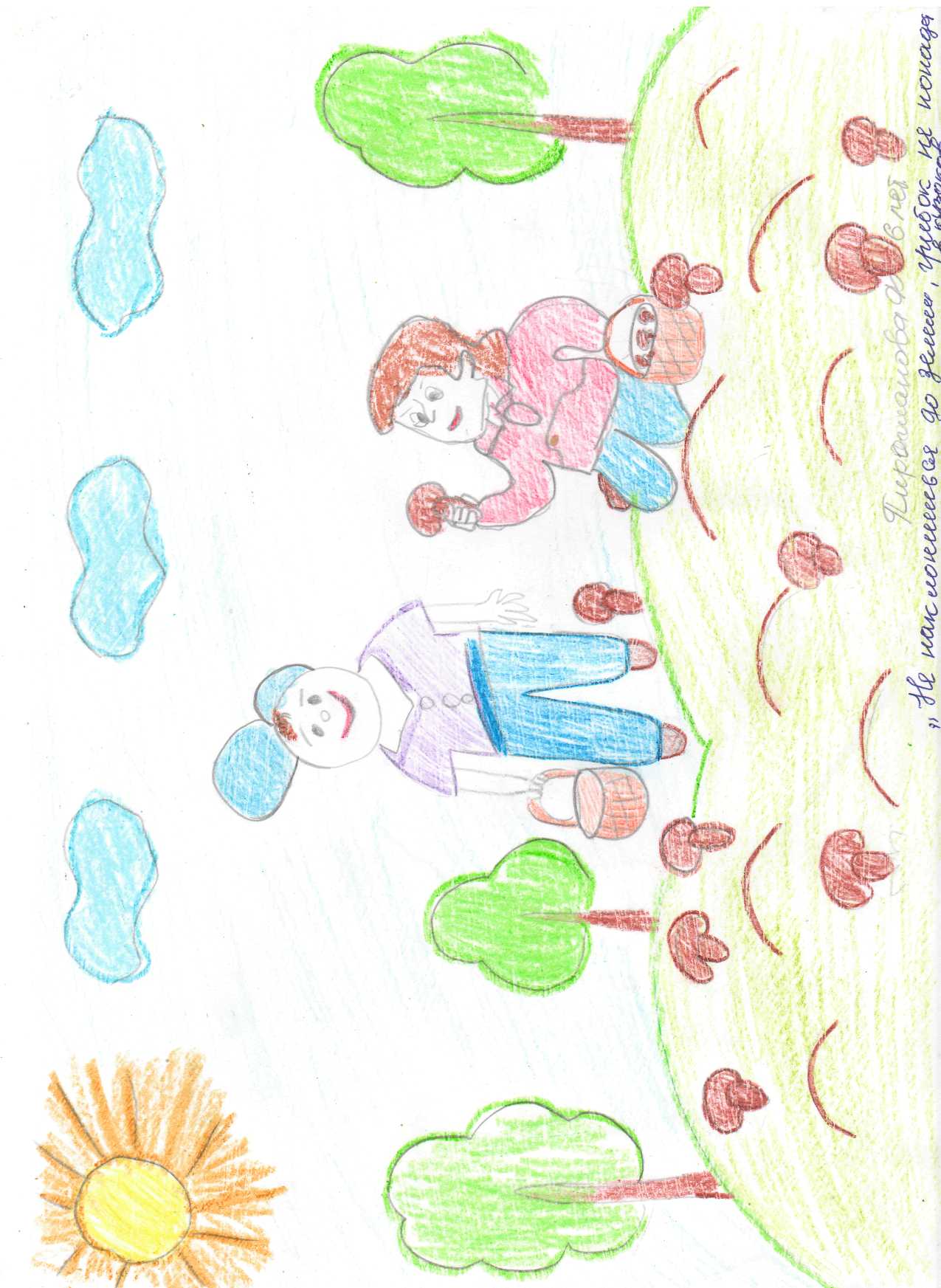 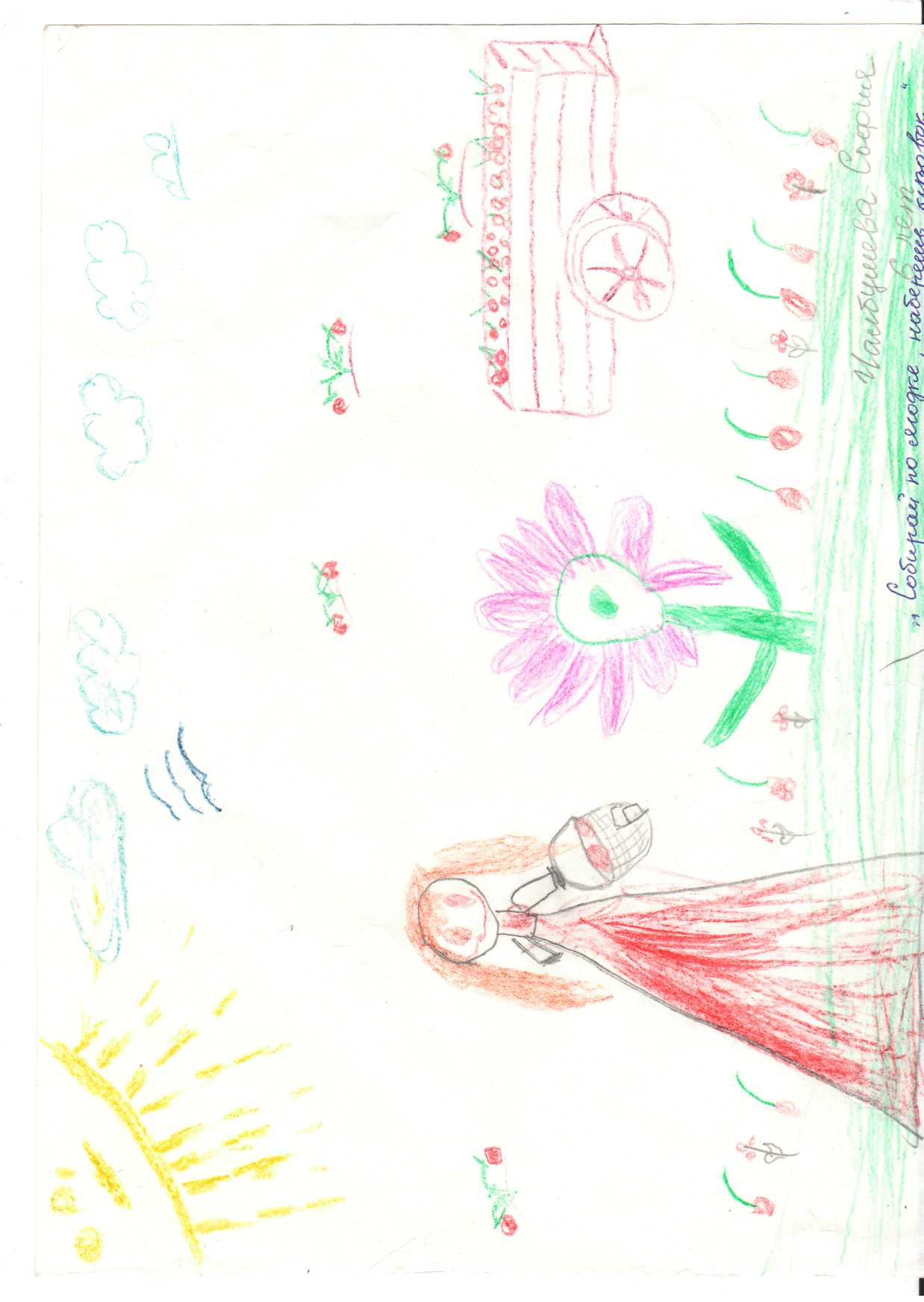 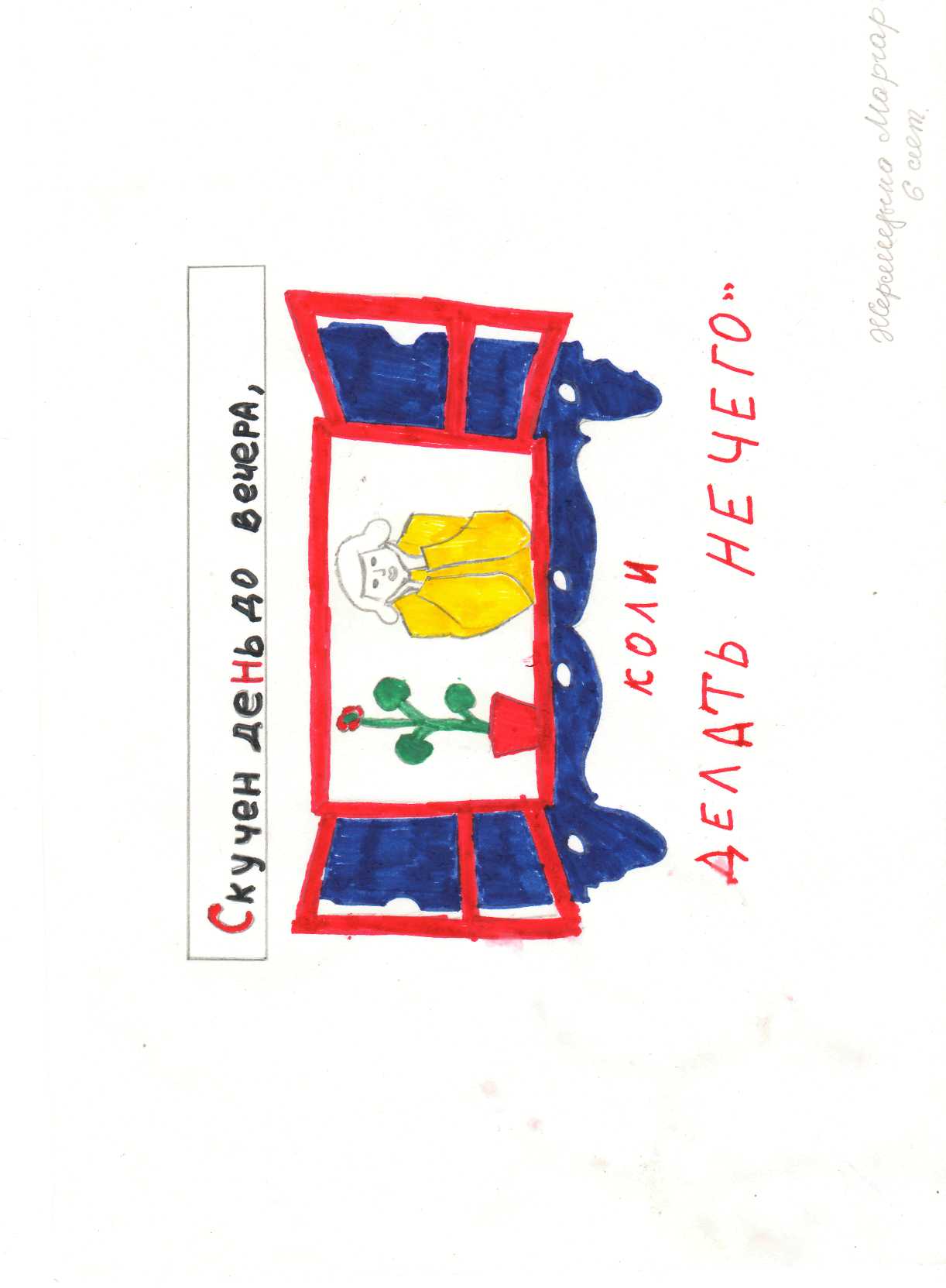 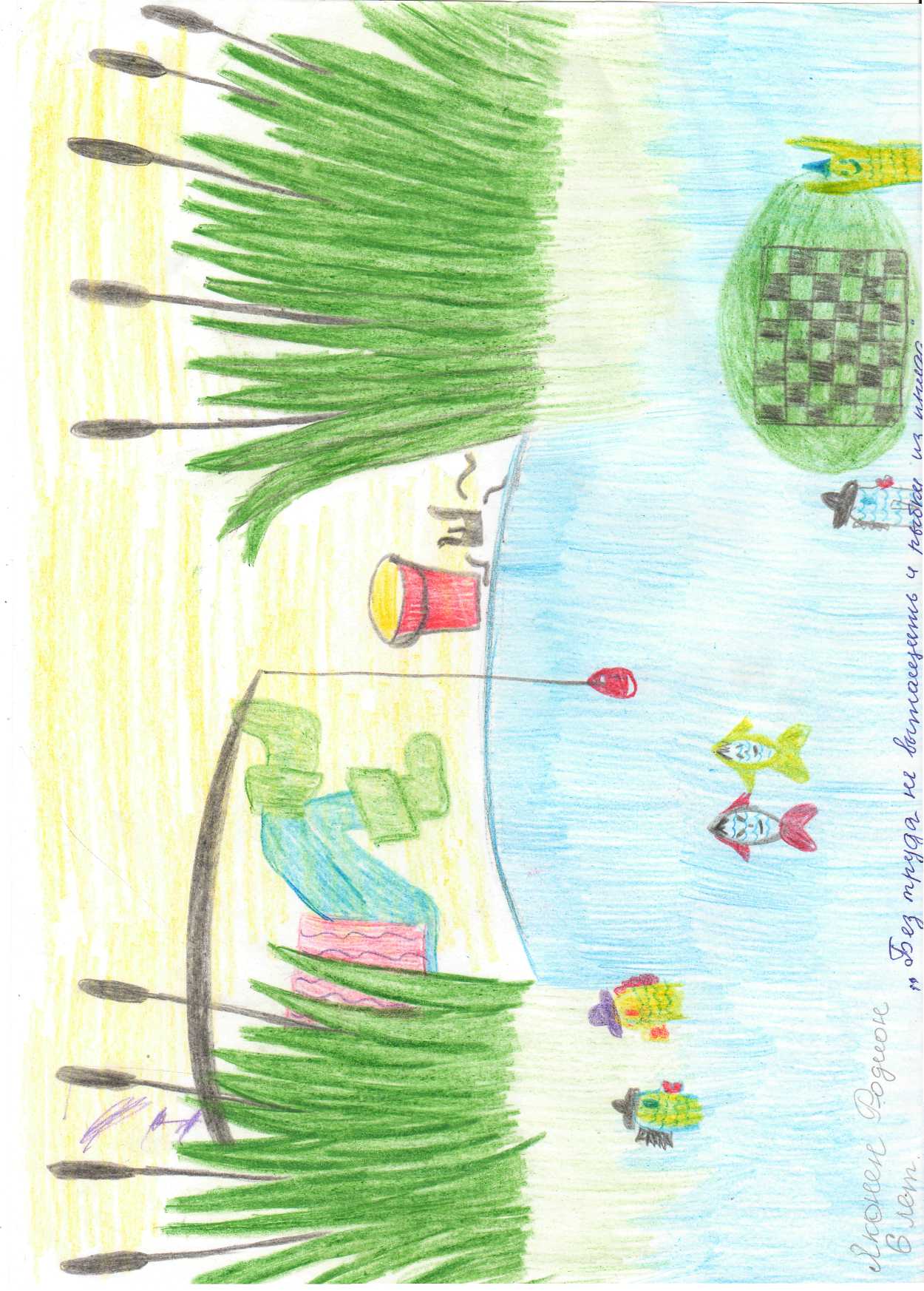 